	National Casualty CompanyHome Office:	One Nationwide PlazaColumbus, Ohio 43215Adm. Office:		Scottsdale, Arizona 85258	Scottsdale Insurance CompanyHome Office:	One Nationwide PlazaAdm. Office:		Scottsdale, Arizona 85258	Scottsdale Indemnity CompanyHome Office:	One Nationwide PlazaAdm. Office:		,  85258	Scottsdale Surplus Lines Insurance CompanyAdm. Office:		,  85258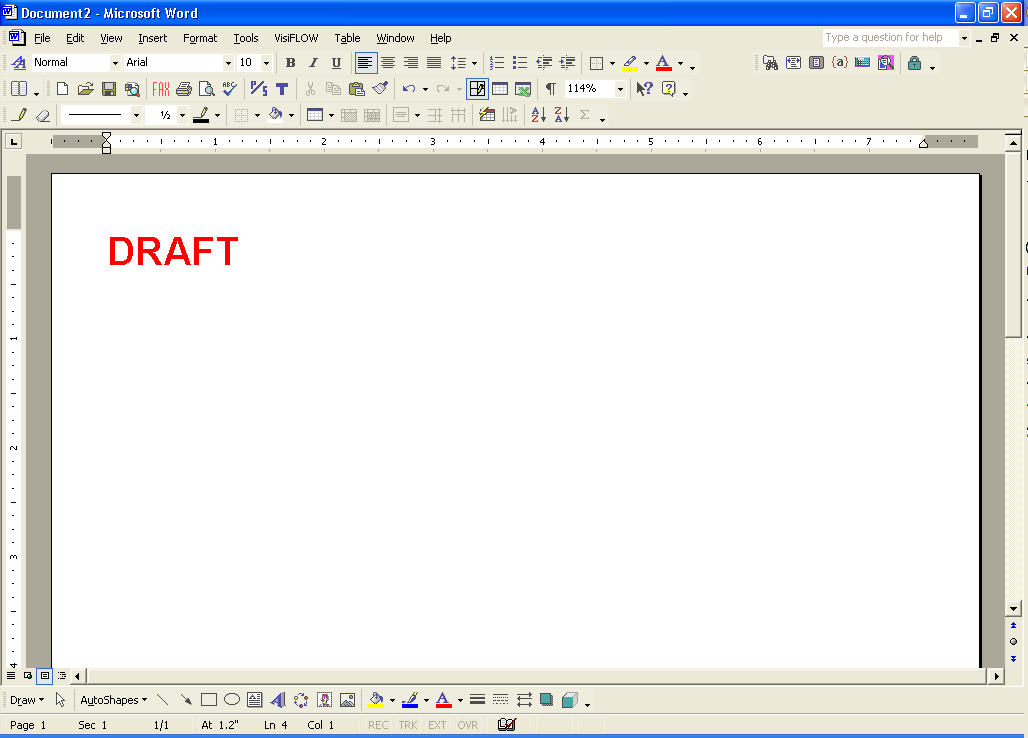 TIRE SALES AND SERVICE SUPPLEMENTAL APPLICATION 
(To be completed in addition to CGZ-APP-6 Application for Garage Policy)1.	What percentage of your garage operations are the sales of tires?		     %(In the chart above, percentages must equal one hundred percent [100%])Other:      	2.	Do you sell tires that were manufactured more than five years ago?	 Yes   NoIf yes, provide percent of sales to total tire sales:		     %3.	Are all employees trained how to identify the manufacturer’s stamp to determine the age of tires?	 Yes   No4.	Do you service or sell recapped or retread tires?	 Yes   NoIf yes, provide percent of sales to total tire sales:		     %5.	Do you service or sell vulcanized tires?	 Yes   NoIf yes, explain:      	If yes, provide percent of sales to total tire sales:		     %6.	Do you service or sell re-grooved or siped tires?	 Yes   NoIf yes, provide percent of sales to total tire sales:		     %7.	Do you repair or fix flat tires for heavy trucks?	 Yes   Noa.	If yes, do you use a safety cage when working with split rim or locking ring wheels?	 Yes   NoRefer to the application form for state fraud warnings.APPLICANT’S NAME/TITLE:      	APPLICANT’S SIGNATURE: 		DATE:      	(Must be signed by an authorized representative, owner, partner or executive officer)PRODUCER’S NAME:      		DATE:      	Type% New% UsedType% New% UsedPrivate PassengerBussesMotorcycle/ATVOther EquipmentHeavy Trucks (over 30,000 GVW)Other, describe belowb.	Describe your quality assurance precautions to ensure tires are properly installed and inflated:      